Akupressur und Energetische Körperarbeit nach Coaz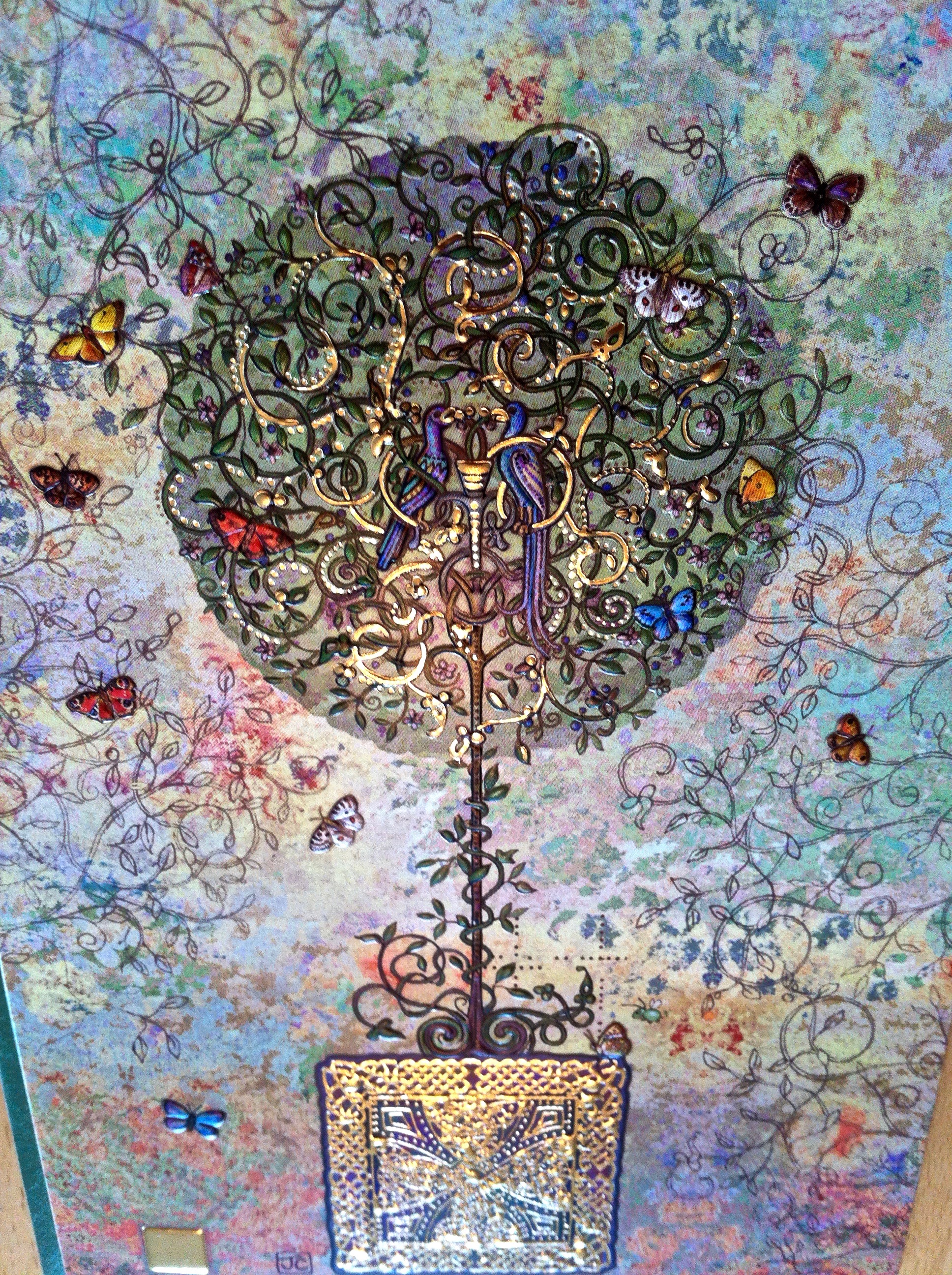 KraftquelleLebenskraftAtmungErholungEnergie-AufbauAuftankenEnergieflussEnt-WickelnSelbstregulationZuversichtLebenInnere KernWurzelnEigene Schätze findenRessourcen